子ども・専門講座９　日程時　間テーマ　および　講師（敬称略）３月１８日（土） 9:30～10:45乳幼児精神保健からみた日本の子どもの危機渡辺　久子（LIFE DEVELOPMENT CENTER渡辺醫院副院長 児童精神科医）３月１８日（土）11:00～12:15「子どもと家族に優しい社会 日本」をめざして髙橋　睦子（吉備国際大学　社会福祉政策論　教授）３月１８日（土）13:15～14:30「子ども不足に悩む国、ニッポン」の今ミュリエル・ジョリヴェ（上智大学　社会学　教授）３月１８日（土）14:45～16:00ＤＶ虐待を含む紛争ケースでの父母の親子面会長谷川　京子（みのり法律事務所　弁護士）３月１８日（土）16:00～16:30質　疑　応　答３月１９日（日） 9:30～10:00２日目のイントロ：今臨床現場で子どもたちは渡辺　久子（　前　　　掲　）３月１９日（日）10:15～11:30子どもの安心・安全を守る－離婚後の面会交流をめぐって－酒井　道子（慶應義塾大学病院小児科　臨床心理士）３月１９日（日）11:45～13:00被災を生きる親子のトラウマとレジリエンス鈴木　廣子（すずきひろこ心理療法研究室　室長　児童精神科医）３月１９日（日）14:00～15:15被災地の子どもから見えてきた日本の子どもの危機菊池　信太郎（菊池記念子ども保健医学研究所、菊池医院　院長）３月１９日（日）15:30～17:00パネルディスカッション　－子どもが子どもを生きること－パネリスト：出講講師（予定）／司　   会 ：渡辺　久子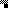 